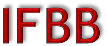 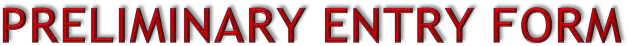 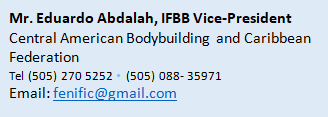 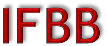 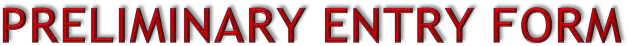 48th Central American And Caribbean Championship of Bodybuilding andFitness 2021.SAN SALVADOR, EL SALVADOR12th to 16th August 2021.In order to assist in the planning and organization of these Championships, please complete thePreliminary Entry Form and return it to the Organizing Committee.AS SOON AS POSSIBLE, BUT NO LATER THAN 1st July 2021.Country Name: Contact Person:Fax Number:	Email address:Our Federation is planning to participate in these Championships:	YES 	or NO 	Estimated number of competitors:	 	Estimated number of delegates:	 	Estimated number of supporters:	 	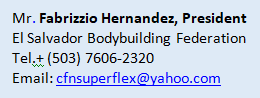 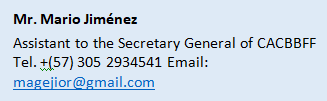 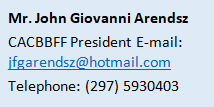 